                                                 Лист экспертной оценкиФИО аттестующегося: ______________________________________________________________ОУ, должность: ____________________________________________________________________ Форма аттестации: защита рабочей программы.Предмет (дисциплина): ________________________________________, Класс (курс, группа) __________Максимально возможное количество баллов: 36Член экспертной комиссии:___________________________________________________________________________ _                     (ФИО полностью, подпись)Дата:Лист экспертного заключенияФИО аттестующегося: ______________________________________________________________ОУ, должность: ____________________________________________________________________ Форма аттестации: защита рабочей программы.Предмет (дисциплина): ________________________________________, Класс (курс, группа) __________Максимально возможное количество баллов: 36Уровни сформированности компонентов профессиональной деятельностиКоличество баллов:________________Рекомендации на следующий межаттестационный период: ___________________________________________________________________________________________________________________________________________________________________________________________________________________________________________________________________________________________________________________________________________________________________________________________________________________________________________________________________________________________________________Председатель экспертной комиссии ____________________________________________________                                                                                                          (ФИО полностью, подпись)Члены комиссии           _____________________________________ __________________________                     (ФИО полностью, подпись)                                                                                                   ______________ _________________________________________________                     (ФИО полностью, подпись)    С заключением ознакомлен:______________________________________________________                                                                              подпись  аттестующегося (расшифровка)                                                                                                                 _________________20___ года    _________________________________________________________________________________________________Полученные результаты ранжируются в рамках рейтинговой системы:0 - 19 баллов - установление несоответствия занимаемой должности,20 баллов и выше - установление соответствия занимаемой должности,30 - 39 баллов - уровень квалификации соответствует требованиям, предъявляемым к первой квалификационной категории; 40 - 50 баллов - уровень квалификации соответствует требованиям, предъявляемым к высшей квалификационной категории.Компоненты деятельностиПоказатели0 баллов – показатель не проявляется;  1 балл –  единичное проявлениепоказателя;   2 балла – оптимальное проявление показателя.БаллыЭмоционально-психологический1. рабочая программа предполагает формирование познавательной мотивации у обучающихся (воспитанников) при изучении учебного материала Эмоционально-психологический2. рабочая программа предусматривает использование учебно - наглядных средств для развития интереса обучающихся (воспитанников) к предмету (дисциплине)Эмоционально-психологический3. проявлена культура письменной речиРегулятивный4. выбор целей рабочей программы обоснован нормативно-правовыми документами Регулятивный5. цели и задачи рабочей программы адекватно ориентированы на достижение предметных результатовРегулятивный6. цели и задачи рабочей программы адекватно ориентированы на достижение метапредметных и личностных результатовСоциальный7. рабочая программа предусматривает развитие коммуникативных способностей у обучающихся (воспитанников), формирование коллектива обучающихся (воспитанников)Социальный8. в рабочей программе предполагается дифференцированный и индивидуальный подходы к обучению и воспитанию, сопровождение обучающихся (воспитанников) с особыми образовательными потребностямиСоциальный9. рабочая программа предусматривает использование на уроках (занятиях) информационно – коммуникационных технологийАналитический10. содержание рабочей программы построено как система учебных (познавательных) задач (проблем), на решение которых будет направлена деятельность обучающихся (воспитанников) на уроках (занятиях) Аналитический11. рабочая программа ориентирована на применение на уроках (занятиях) современных образовательных технологий (проектных, исследовательских, развивающих и др.), способствующих формированию универсальных учебных действийАналитический12. предусмотрено использование дидактических и методических материалов в соответствии с целями рабочей программыТворческий13. в рабочей программе разработана система организации самостоятельной работы обучающихся (воспитанников) на  уроках (занятиях)Творческий14. в рамках рабочей программы предполагается целесообразное использование на уроках (занятиях) активных педагогических методов и приемов  Творческий15. представлены темы проектных заданий для вовлечения обучающихся (воспитанников) в творческую деятельность Самосовершенствования16. рабочая программа ориентирована на формирование у обучающихся (воспитанников) действий оценки и самооценкиСамосовершенствования17. реализация рабочей программы приведет к достижению предметных и личностных результатовСамосовершенствования18. реализация рабочей программы приведет к достижению метапредметных и  личностных результатовКомпоненты деятельностиПоказатели0 баллов – показатель не проявляется;  1 балл –  единичное проявлениепоказателя;   2 балла – оптимальное проявление показателя.БаллыСуммаЭмоционально-психологический1. рабочая программа предполагает формирование познавательной мотивации у обучающихся (воспитанников) при изучении учебного материала Эмоционально-психологический2. рабочая программа предусматривает использование учебно - наглядных средств для развития интереса обучающихся (воспитанников) к предмету (дисциплине)Эмоционально-психологический3. проявлена культура письменной речиРегулятивный4. выбор целей рабочей программы обоснован нормативно-правовыми документами Регулятивный5. цели и задачи рабочей программы адекватно ориентированы на достижение предметных результатовРегулятивный6. цели и задачи рабочей программы адекватно ориентированы на достижение метапредметных и личностных результатовСоциальный7. рабочая программа предусматривает развитие коммуникативных способностей у обучающихся (воспитанников), формирование коллектива обучающихся (воспитанников)Социальный8. в рабочей программе предполагается дифференцированный и индивидуальный подходы к обучению и воспитанию, сопровождение обучающихся (воспитанников) с особыми образовательными потребностямиСоциальный9. рабочая программа предусматривает использование на уроках (занятиях) информационно – коммуникационных технологийАналитический10. содержание рабочей программы построено как система учебных (познавательных) задач (проблем), на решение которых будет направлена деятельность обучающихся (воспитанников) на уроках (занятиях) Аналитический11. рабочая программа ориентирована на применение на уроках (занятиях) современных образовательных технологий (проектных, исследовательских, развивающих и др.), способствующих формированию универсальных учебных действийАналитический12. предусмотрено использование дидактических и методических материалов в соответствии с целями рабочей программыТворческий13. в рабочей программе разработана система организации самостоятельной работы обучающихся (воспитанников) на  уроках (занятиях)Творческий14. в рамках рабочей программы предполагается целесообразное использование на уроках (занятиях) активных педагогических методов и приемов  Творческий15. представлены темы проектных заданий для вовлечения обучающихся (воспитанников) в творческую деятельность Самосовершенствования16. рабочая программа ориентирована на формирование у обучающихся (воспитанников) действий оценки и самооценкиСамосовершенствования17. реализация рабочей программы приведет к достижению предметных и личностных результатовСамосовершенствования18. реализация рабочей программы приведет к достижению метапредметных и  личностных результатов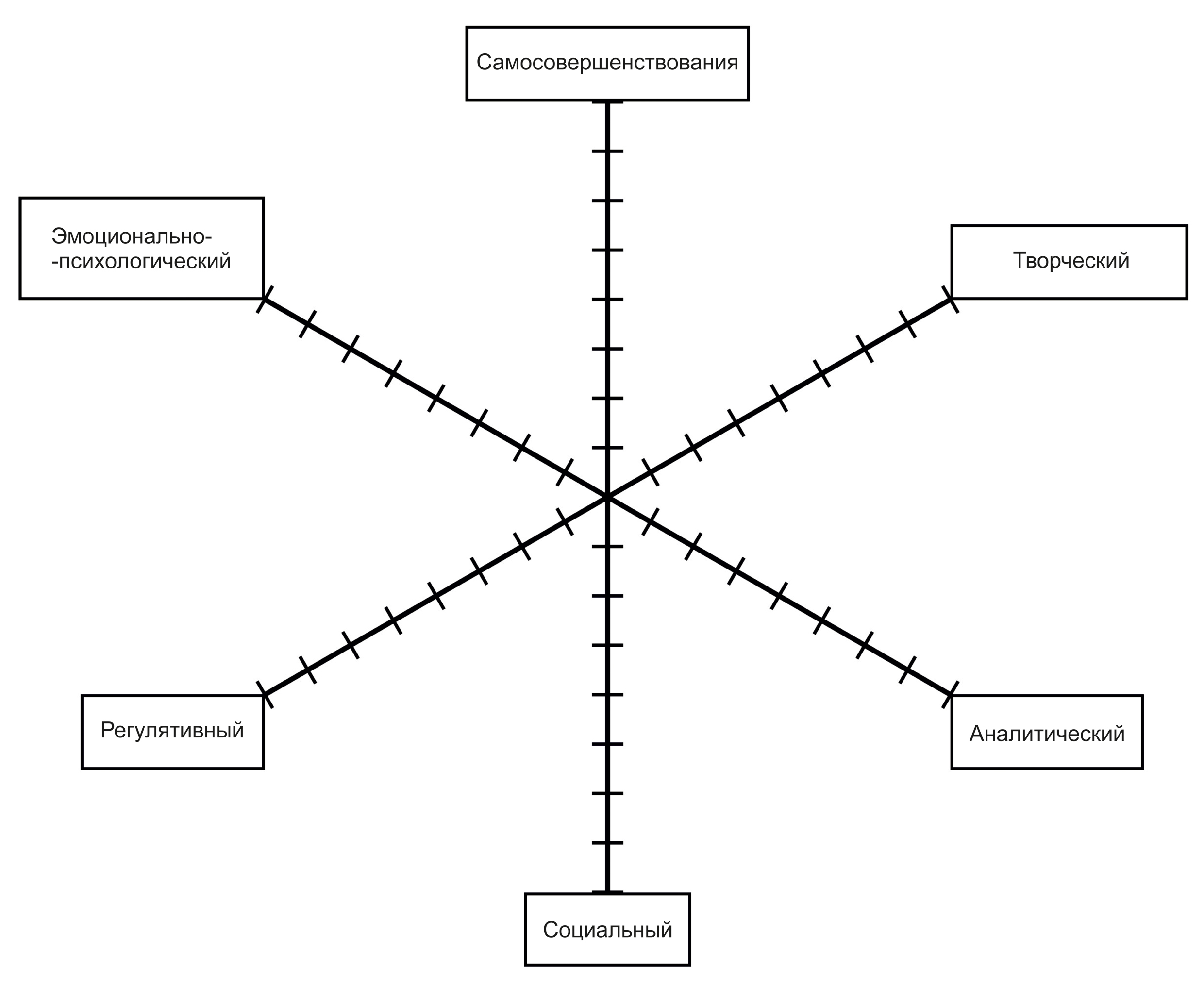 